NCER-NPSAS Grant StudyConnecting Students with Financial Aid (CSFA) 2017: Testing the Effectiveness of FAFSA Interventions on College OutcomesAppendices B and CSurvey Materials 
OMB # 1850-0931 v.2Submitted by
National Center for Education Statistics
U.S. Department of EducationOctober 2016revised May 2017Appendix B – Survey Communication Materials………………………............................................... 2Data Collection Announcement Letter ............................................................................................. 3Data Collection Announcement E-mail ............................................................................................. 4Reminder E-mail 1 ............................................................................................................................. 5Reminder E-mail 2 ............................................................................................................................. 6Reminder Postcard 1 ......................................................................................................................... 7Reminder E-mail 3 ............................................................................................................................. 8Reminder E-mail 4 ............................................................................................................................. 9Reminder Postcard 2 ....................................................................................................................... 10Reminder E-mail 5 ........................................................................................................................... 11Thank You/Incentive Letter ............................................................................................................. 12Data Collection Website Text .......................................................................................................... 13Appendix C – Survey Instrument..................................................................................................... 16NCER-NPSAS Grant StudyConnecting Students with Financial Aid (CSFA) 2017: Testing the Effectiveness of FAFSA Interventions on College OutcomesAppendix BSurvey Communication Materials 
OMB # 1850-0931 v.2Submitted by
National Center for Education Statistics
U.S. Department of EducationOctober 2016revised May 2017Data Collection Announcement Letter<<date>><<name>>	<<addr1>><<addr2>>«addr2»<<city>>, <<st>> <<zip>>Dear <<fname>>,I am pleased to inform you that you have been selected to participate in Connecting Students with Financial Aid (CSFA), an important study that has provided students with information about financial aid and seeks to learn more about student experiences with financial aid.CSFA is asking selected participants to complete a brief survey and is interested in your thoughts. The CSFA survey will only take 10 minutes to complete, and you will receive $20 as a token of our appreciation. The survey can even be completed on your mobile device. To make sure your voice is heard, please complete the survey by <<early_Web_date>>.To complete the survey, log on to our secure website at https://surveys.nces.ed.gov/CSFA using the Study ID and password below:		Study ID = «caseid»		Password = «password»m (password is case sensitive).You represent many students like you who were not selected for CSFA, and your participation is important to the success of the study.  If you have questions, problems completing your survey online, or prefer to complete the survey over the telephone, simply call our Help Desk at 1-800-XXX-YYYYIf you have any other questions or concerns about the study, please contact the CSFA Project Director, Jeff Franklin, at 800-XXX-YYYY, jwf@rti.org, or the NCES Project Officer, Tracy Hunt-White, at 202-245-ZZZZ, Tracy.Hunt-White@ed.gov.Thank you in advance for making CSFA a success.Sincerely,[Insert signatures]Jeff Franklin	Tracy Hunt-White, PhDProject Director, CSFA	NCES Project OfficerRTI International	National Center for Education Statistics	U.S. Department of EducationData Collection Announcement E-mailSUBJ: You are invited to complete the CSFA survey!Dear <FirstName>,

I am pleased to inform you that you have been selected to participate in Connecting Students with Financial Aid (CSFA), an important study that has provided students with information about financial aid and seeks to learn more about student experiences with financial aid.CSFA is asking selected participants to complete a brief survey and is interested in your thoughts. The CSFA survey will only take 10 minutes to complete, and you will receive $20 as a token of our appreciation. The survey can even be completed on your mobile device. To make sure your voice is heard, please complete the survey by <<early_Web_date>>.To complete the survey on the web, log on to our secure website at https://surveys.nces.ed.gov/CSFA using the Study ID and password below:		Study ID = «caseid»		Password = «password»m (password is case sensitive).You represent many students like you who were not selected for CSFA, and your participation is important to the success of the study.  If you have questions, problems completing your survey online, or prefer to complete the survey over the telephone, simply call our Help Desk at 1-800-XXX-YYYYIf you have any other questions or concerns about the study, please contact the CSFA Project Director, Jeff Franklin, at 800-XXX-YYYY, jwf@rti.org, or the NCES Project Officer, Tracy Hunt-White, at 202-245-ZZZZ, Tracy.Hunt-White@ed.gov.Thank you in advance for making CSFA a success.Sincerely,[Insert signatures]Jeff Franklin	Tracy Hunt-White, PhDProject Director, CSFA	NCES Project OfficerRTI International	National Center for Education Statistics	U.S. Department of EducationOMB Control Number: 1850-0931Learn more about our confidentiality procedures at https://URLReminder E-mail 1SUBJ: Don’t Forget to Complete Your CSFA Survey!Dear <FirstName>,Recently, we contacted you about your selection for the Connecting Students with Financial Aid (CSFA) study. Data collection for CSFA is now underway, and we would like to remind you to complete the survey by <date>.If you complete the 10-minute survey, you will receive $20 as a token of our appreciation. The survey can easily be completed on your mobile device. To access the online survey, just click here to get started or log in on our secure website:https://surveys.nces.ed.gov/CSFA/
Study ID:  <caseid>Password: <password>eThe CSFA survey will ask about your knowledge of and experiences with financial aid. Your participation, while voluntary, is important to the success of the study. If you have questions, problems completing your survey online, or prefer to complete the survey over the telephone, simply call our Help Desk at 1-800-XXX-YYYYIf you have any questions about the study, please contact me at 1-800-XXX-YYYY or jwf@rti.org, or the NCES Project Officer, Tracy Hunt-White, at 202-245-YYYY or Tracy.Hunt-White@ed.gov.Thank you for helping to make CSFA a success.Sincerely,Jeff FranklinProject Director, CSFARTI International1-800-XXX-YYYYOMB Control Number: 1850-0931Learn more about our confidentiality procedures at https://URLReminder E-mail 2SUBJ: Don’t Forget to Complete Your CSFA Survey!Dear <FirstName>,I would like to remind you that your participation in the Connecting Students with Financial Aid (CSFA) study is still needed, and that I hope that you will participate soon.If you complete the CSFA survey, you will receive a $20 token of our appreciation. The survey—which can be easily completed on your mobile device—takes only 10 minutes to complete.To access the online survey, just click here or log in to our secure website:https://surveys.nces.ed.gov/CSFA/Study ID:  <caseid>Password: <password>aIf you have questions, problems completing your survey online, or prefer to complete the survey over the telephone, simply call our Help Desk at 1-800-XXX-YYYY    Thank you in advance for your participation in this very important study.Sincerely,Jeff FranklinProject Director, CSFARTI International1-800-XXX-YYYYOMB Control Number: 1850-0931Learn more about our confidentiality procedures at https://URLReminder Postcard 1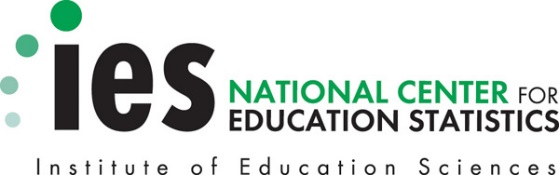 Reminder E-mail 3SUBJ: Don’t Delay - Complete Your CSFA Survey Today!Dear <FirstName>,Data collection for the Connecting Students with Financial Aid study continues, and it won’t be a success without your participation! The survey takes only 10 minutes and can easily be completed on your mobile device. When you complete your survey, you will receive a $20 token of our appreciation.To access the online survey on our secure website, click here or log in:https://surveys.nces.ed.gov/CSFA/Study ID:  <caseid>Password: <password>bIf you have questions, problems completing your survey online, or prefer to complete the survey over the telephone, simply call our Help Desk at 1-800-XXX-YYYY     Thank you in advance for your participation in this very important study.Sincerely,Jeff FranklinProject Director, CSFARTI International1-800-XXX-YYYYOMB Control Number: 1850-0931Learn more about our confidentiality procedures at https://URLReminder E-mail 4SUBJ: The CSFA Survey Needs YOUR Participation!Dear <FirstName>,Don’t forget to complete the Connecting Students with Financial Aid study and receive a $30 token of appreciation—payable by PayPal or check. The survey takes 10 minutes and can be completed online or over the phone. You can even complete it on your mobile device!It’s easy to participate in CSFA on our secure website.  Just click here to get started right away!https://surveys.nces.ed.gov/CSFA/Study ID:  <caseid>Password: <password>cIf you have questions, problems completing your survey online, or prefer to complete the survey over the telephone, simply call our Help Desk at 1-800-XXX-YYYYThanks!Jeff FranklinProject Director, CSFARTI International1-800-XXX-YYYYOMB Control Number: 1850-0931Learn more about our confidentiality procedures at https://URLReminder Postcard 2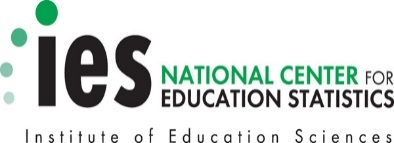 Reminder E-mail 5SUBJ:  It’s Your Last Chance to Receive $20!The CSFA survey is easy to complete and takes only about 10 minutes. You can even complete it on your mobile device!<FirstName>

Tomorrow is the last day to complete your CSFA survey and we can’t replace you with anyone else!  I want to remind you that the study ends at midnight on <<date>> and if you finish the survey by then, we’ll send you a $20 token of appreciation!To get started, click here!https://surveys.nces.ed.gov/csfa/Study ID: [caseid]
Password: [pswd]gPlease call the Help Desk at 1-800-XXX-YYYY if you have any questions or problems completing your survey.Thank you!	Jeff FranklinProject Director, CSFARTI International1-800-XXX-YYYYOMB Control Number: 1850-0931Learn more about our confidentiality procedures at https://URLThank You/Incentive Letter(Applies only to SMs who opt to receive their incentive via check.)<<date>><<name>>	<<addr1>><<addr2>>«addr2»<<city>>, <<st>> <<zip>>Dear «fname» «lname»:On behalf of the Connecting Students with Financial Aid (CSFA) study  and the National Center for Education Statistics (NCES), which is part of the U.S. Department of Education, we would like to thank you. Your participation in CSFA is very important in helping to ensure the success of our study about student experiences with financial aid.Enclosed you will find a check for $20 as a token of our appreciation.If you have any questions, please do not hesitate to contact us at 1-800-XXX-YYYY.Sincerely,Jeff Franklin	Tracy Hunt-White, PhDCSFA Project Director	Project OfficerRTI International	National Center for Education StatisticsData Collection Website TextHOME PAGE:Welcome to the Connecting Students with Financial Aid (CSFA) study!GET STARTED!Study IDPassword:□ Show me what I’ve typedLOG INNeed your Study ID number or password? (hyperlink)NCES is authorized to conduct CSFA by the Education Sciences Reform Act of 2002 (ESRA 2002, 20 U.S.C. §9543) and to collect students’ education records from education agencies or institutions for the purposes of evaluating federally supported education programs under the Family Educational Rights and Privacy Act (FERPA, 34 CFR §§ 99.31(a)(3)(iii) and 99.35). The data are being collected for NCES by RTI International, a U.S.-based nonprofit research organization. All of the information you provide may be used only for statistical purposes and may not be disclosed, or used, in identifiable form for any other purpose except as required by law (20 U.S.C. §9573 and 6 U.S.C. §151).According to the Paperwork Reduction Act of 1995, no persons are required to respond to a collection of information unless it displays a valid OMB control number. The valid OMB control number for this voluntary information collection is 1850-0931. The time required to complete this information collection is estimated to average approximately 10 minutes per response, including the time to review instructions, gather the data needed, and complete and review the information collection. If you have any comments concerning the accuracy of the time estimate, suggestions for improving this survey, or any comments or concerns regarding the status of your individual submission of this survey, please write directly to: The Connecting Students with Financial Aid study, National Center for Education Statistics, Potomac Center Plaza, 550 12th St, SW, Room 4004, Washington, DC 20202.CONTACT USIf you need assistance accessing the web survey or wish to complete the survey by phone, contact the CSFA Help Desk.TelephonePhone: 877-XXX-XXXXEmailcsfa@rti.orgCSFA StaffCSFA project staff are available to respond to your questions Monday through Friday between 9:00 a.m. and 5:00 p.m. ET.CSFA StaffWHAT TO EXPECTHow can I complete the CSFA survey?You may complete the CSFA survey on the Web – simply Log in from the home page by entering your study ID number and password, which are provided in the CSFA letter or e-mail you received.  You can even complete it on your mobile device.  If you need assistance accessing the survey on the website, or if you want to complete the survey by telephone, contact the CSFA Help Desk by calling 877-XXX-XXXX or sending an e-mail to csfa@rti.org.How long will the survey take?For most people, we expect the survey will take about 10 minutes, depending on your answers.  You do not have to complete the survey in one session.  You can get started and, if you choose, you can easily log out and resume at a later time.Do I have to participate?Participation in this study is voluntary; however, your involvement is very important to the success of this study. CSFA is an important study that has provided students with information about financial aid and seeks to learn more about student experiences with financial aid.  By participating, you have the opportunity to help policymakers, researchers, and others better understand the experiences of students like you. You may recall being contacted about or participating in the National Postsecondary Student Aid Study (NPSAS) last year.  We need your participation again for this study to be a success!Can I refuse to answer a question?You may refuse to answer any question at any time.  If you choose not to answer or are unable to answer a particular question, you may still continue with the rest of the survey.How do I know your website is secure?The CSFA website is protected by Secure Sockets Layer (SSL, 128-bit encryption) technology.  Your survey responses are collected over a secure server and connection also protected by SSL.Should I use a particular web browser to take the web survey?The survey needs to use a browser that supports HTML5 and JavaScript. The latest versions of Firefox, Chrome, and Safari will work, as will Internet Explorer 9 and later. If you are having any trouble completing the survey, please call our Help Desk at 877-XXX-XXXX and we will be happy to assist you.CONFIDENTIALITYThe National Center for Education Statistics (NCES) is required to follow strict procedures to protect personal information in the collection, reporting, and publication of data. All of the information you provide may be used only for statistical purposes and may not be disclosed, or used, in identifiable form for any other purpose except as required by law (20 U.S.C. §9573 and 6 U.S.C. §151).Data security procedures for CSFA are reviewed and approved by NCES data security staff. Your answers are secured behind firewalls and are encrypted during internet transmission using Secure Sockets Layer (SSL) protocol. All data entry modules are password protected and require the user to log in before accessing confidential data.Congress has authorized the National Center for Education Statistics (NCES) of the U.S. Department of Education’s Institute of Education Sciences to collect data about the costs of postsecondary education because policymakers at all levels need reliable and current national data in order to make decisions about postsecondary education.NCES is authorized to conduct the Connecting Students with Financial Aid study by the Education Sciences Reform Act of 2002 (ESRA 2002, 20 U.S.C. § 9543), and to collect students’ education records from educational agencies or institutions for the purposes of evaluating federally supported education programs under the Family Educational Rights and Privacy Act (FERPA, 34 CFR §§ 99.31(a)(3) and 99.35).The study has been approved by the U.S. Office of Management and Budget (OMB). The valid OMB control number for this information collection is 1850-0931. The expiration date is xx\xx\2020.ABOUT CSFAThe Connecting Students with Financial Aid (CSFA) is a study of approximately 16,000 students randomly selected from across the U.S. to find out more about their thoughts and experiences with student financial aid.Study participants were first surveyed in 2016 as part of the National Postsecondary Student Aid Study (NPSAS).CSFA is conducted by the National Center for Education Statistics (NCES), in the U.S. Department of Education’s Institute for Education Sciences, with data collection being carried out under contract by RTI International*, a nonprofit research organization based in North Carolina.*RTI International is a registered trademark and a trade name of Research Triangle Institute.To learn more about CSFA, visit NCES’s CSFA website.NCER-NPSAS Grant StudyConnecting Students with Financial Aid (CSFA) 2017: Testing the Effectiveness of FAFSA Interventions on College OutcomesAppendix CSurvey Instrument 
OMB # 1850-0931 v.2Submitted by
National Center for Education Statistics
U.S. Department of EducationOctober 2016revised May 2017CSFA Student SurveyThis appendix provides the item wording for the Connecting Students with Financial Aid (CSFA) student survey. Many changes were made to the original OMB submission approved on January 19, 2017 (OMB# 1850-0931 v.1) in preparation for the cognitive testing conducted in April 2017 (OMB# 1850-0803 v.191). These changes were caused by a combination of further researcher review, financial aid policy changes, and suggested improvements from NCES and OMB. The original survey submission contained several items that were dense in content and had to be divided into several questions for clarity and improved quality of collected data. This resulted in an overall increase in the number of questions.In addition, items were added to capture data during the unique timing of the survey. Specifically, items were added to examine the first year of respondent experience with the early availability of the Free Application for Federal Student Aid (FAFSA) and the use of Prior-Prior Year tax data. Also, during the OMB review of the cognitive interview package, several questions were modified for improved understanding and clarity, and others were generated to expand data collected on topics such as student loans. Lastly, questions regarding respondent use of the Internal Revenue Service’s Data Retrieval Tool (DRT) in the FAFSA were added to the survey given the unexpected loss of the DRT in FAFSA in the middle of the 2017-18 FAFSA application season and during the CSFA informational letter intervention phase.After the cognitive testing was concluded, further revisions were made to the survey based on the cognitive testing outcomes (Appendix F) and suggestions from RTI International, the data collection contractor, regarding survey design, survey programming, and data collection projections. The combined revisions are reflected in the finalized survey instrument provided in this appendix and are designed to reduce respondent burden, increase participation rate, and improve the quality and clarity of collected data.Table 1 summarizes content revisions to the CSFA survey as compared to the CSFA survey that was approved for April 2017 cognitive testing (OMB# 1850-0803 v.191). The majority of the CSFA questions remained unchanged in language and/or formatting, but may have been renumbered to identify each question individually rather than as a sub-question of a single item. Other questions remain unchanged, but have been reorganized within the survey for better flow and respondent experience. Some questions have been modified to contain language that is clearer for respondents and/or that better captures the intention of the inquiry. Lastly, one question has been omitted because it was found to be redundant, and one question was created by separating a portion of the previously joint question (Q65). Lastly, items about how to provide the promised incentive have been added.Table 1. Summary of Changes to CSFA Student Survey
Renumbered (Renum) – Renumbered since cognitive testing - no change in relative question placement within surveyReorganized (Reorg) – Change in placement since cognitive testing 
Revised (Rev) – Change in language (question or response options) or Change in question format since cognitive testingRemoved – Item removed since cognitive testingAdded – Item added since cognitive testingItem Omitted since previous versionFollow-up Survey – Survey Instrument<<ALL STUDENTS – CONSENT>>You are being contacted because you agreed to participate in an external research project when you responded to the 2015-16 National Postsecondary Student Aid Study (NPSAS:16). For more information go to: http://nces.ed.gov/surveys/npsas/grant/ .Yes, Continue on the SurveyNO<<ALL STUDENTS>>Block Header:  Last year, the FAFSA was available to students to begin the financial aid application process starting October 1, 2016 – three months earlier than usual<<DISPLAY LOGIC: IF Q1 = “NO…” (DID NOT APPLY FOR FEDERAL AND/OR STATE GOVERNMENT AID FOR THE CURRENT 2017-18 YEAR) >><<DISPLAY LOGIC: IF Q1 = YES or Q2 = YES (A STUDENT HAS EVER APPLIED FOR FEDERAL AND/OR STATE GOVERNMENT AID )>>Block Header: We’re interested in your experiences with applying for Financial Aid.<<ALL STUDENTS>>Block Header: When completing the FAFSA , students have had the option of using the IRS Data Retrieval Tool (DRT) to help them.  The IRS DRT allows you to electronically transfer your federal tax return information from the U.S. Treasury to your FAFSA. Last March, during the aid application season, the IRS DRT became unavailable .<<DISPLAY LOGIC: IF Q1 = “YES…” (DID file the 2017-18 FAFSA) >> <<ALL STUDENTS>><<DISPLAY LOGIC: IF Q32 is less than 12 credits/full-time >><< DISPLAY LOGIC:  IF Q32 = CURRENTLY ENROLLED THIS TERM AND TAKING 12 CREDITS OR MORE >><<ALL STUDENTS>>If 45 and 46 are both “No”, Respondent will skip to Q 58<<DISPLAY LOGIC: If Q45 = YES (STUDENT TOOK OUT A LOAN)>><<DISPLAY LOGIC: Answer Q50 – Q If Q45 = YES (STUDENT TOOK OUT A LOAN) OR Q46 = YES (FAMILY MEMBER TOOK OUT LOAN FOR COLLEGE)>><<SKIP LOGIC:  IF Q45 = NO (IF THE STUDENT DID NOT TAKE OUT A LOAN ) and  Q46 = NO >><< ALL STUDENTS>><< ALL STUDENTS>>NCES is authorized to conduct CSFA by the Education Sciences Reform Act of 2002 (ESRA 2002, 20 U.S.C. §9543) and to collect students’ education records from education agencies or institutions for the purposes of evaluating federally supported education programs under the Family Educational Rights and Privacy Act (FERPA, 34 CFR §§ 99.31(a)(3)(iii) and 99.35). The data are being collected for NCES by RTI International, a U.S.-based nonprofit research organization. All of the information you provide may be used only for statistical purposes and may not be disclosed, or used, in identifiable form for any other purpose except as required by law (20 U.S.C. §9573 and 6 U.S.C. §151).RTI Project DirectorJeff Franklinjwf@rti.org919-485-2614NCES Project OfficerTracy Hunt-WhiteTracy.Hunt-White@ed.gov202-245-6507Item #Item NameChangeRationaleConsentConsent statement reviewRevRemoved PRA statement since it appears on log in web page.Q1Submit 2017-18 FAFSARenumRevPrevious Q2/Q2bShortened answer option to “yes”, “no”, and added option “not sure”Q2FAFSA Submission HistoryRenumPrevious Q4Q3FAFSA AwarenessReorgRevPrevious Q7Language revision in response options necessary to include previously nested options – No, Yes and have completed before, Yes and have not ever completedQ4Non-FAFSA applicationRenumReorgRevPrevious Q3Separated from multiple question itemRemoved display logic nested under initial “yes” answer to list out three Yes options and one “No” option. Cognitive Interviews suggested that respondents answer more accurately when the options provided examples of “non-governmental” financial aid application they may have completed. Removed “other” custom entry option. Q5FAFSA Each YearRevIncluded “FAFSA” abbreviation followed by the definition (question of awareness has already been asked, so we’ll use FAFSA for the remainder of the instrument where applicable. Q6Early FAFSA awarenessRevLanguage revision: “FAFSA” in place of “government financial form” (see item Q5); “was available to students to apply starting October 1, 2016”Q7Early FAFSA sourceRenumRevPrevious nested Q6bLanguage revision: “FAFSA” in place of “financial aid form”; Combined Friend and Family Member options into “Friend or Family Member”Q8No 2017-18 FAFSARevPrevious 8aLanguage revision “file the FAFSA” in place of “apply for financial aid” in question text; In Response options - cognitive interview feedback indicated a benefit to including “I did not need financial aid to pay for college expense this year” to be inclusive of that desired response option. Removed “Other” text entry option to improve the accuracy of responses. Q9Not FAFSA eligible RenumRevPrevious nested Q8bAsk if indicated by answer to Q8Language revision necessary when separated from prior host question: “Why do you believe you do not qualify for financial aid?  Options from original Q8b separated to make the item more efficient and logical for respondents. All options represented in the original Q8b are found in items Q9 and Q10. Q10No Fin Aid NeedRenumRevPrevious nested Q8b;Ask if indicated by answer to Q8Language revision necessary when separated from prior host question: “Why did you not need financial aid this year?” Options from original Q8b separated to make the item more efficient and logical for respondents. Added response options (due to cog interview feedback): “I have funds in a college savings account to cover expenses”; “I received scholarships or grants from other (non-government sources”; “I have graduated and am no longer enrolled”Q11FAFSA LearningRenumRevPrevious Q9In Question text: used “of completing the FAFSA to apply” in place of “applying for”. In Response Options; condensed options, added “private counselor” to “financial advisor” option, made “I did not receive help from someone else” as the final option that, if selected, will disable possible selection of other options. Q12FAFSA AssistanceRenumRevPrevious Q10In Question text: to improve clarity for respondents - used “when you last completed the FAFSA” in place of “to complete your financial aid forms (i.e. the FAFSA) the last time you did so?” In response options: condensed options, added “private counselor” to “ financial advisor” option, made “I do not know how to apply for financial aid the final option that, if selected, will disable possible selection of other options.Q13Financial Info Dependent ReorgRemains number Q13, but appears in a different order than in previous version (improved logic of answering if respondent has EVER applied for aid rather than only if they applied for 2017-18)HeaderIRS DRT DOWN StatementRevClarified statement – used “FAFSA” where applicable and IRS “DRT” abbreviation after establishing meaning. Also changed statement to reflect the permanent loss of DRT after March 2017 (original stated “not available for several weeks”)Q14IRS DRT Down ImpactRenumReorgRevPrevious Q11aQ14 asked of all students (DRT loss may have created an obstacle that prevented a respondent from filing 17-18)Separation into individual items required revision of text for logic and clarity.Added “Did the IRS DRT removal affect…”; used “FAFSA” in place of “financial aid forms”Q15FAFSA FormatRenumReorgNested within previous Q12aQuestion and response options from original 12a separated for enhanced clarity, efficiency, and logic for respondents and data collection. All options represented in the original 12a are found in items Q15, Q16, Q27, Q28, Q29.Q16FAFSA PaperRenumReorgRevNested within previous Q12aQuestion and response options from original 12a separated for enhanced clarity, efficiency, and logic for respondents and data collection. All options represented in the original 12a are found in items Q15, Q16, Q27, Q28, Q29.Dropped “other” text entry option from responses. Q17IRS DRT UseRenumPrevious Q12bQ18IRS DRT AwarenessRenumPrevious Q12cQ19IRS DRT TimingRenumReorgRevPrevious Q11bSeparated from Q14 to follow display logic for 17-18 filersSeparation into individual items required revision of text for logic and clarity.Added “Did the IRS DRT removal affect…”; used “FAFSA” in place of “financial aid forms” and “forms” in question and answer where applicable.Q20IRS DRT MethodReorgRevPrevious Q11cSeparated from Q14 to follow display logic for 17-18 filersSeparation into individual items required revision of text for logic and clarity.Added “Did the IRS DRT removal affect…”; used “FAFSA” in place of “financial aid forms” and “forms” in question and answer where applicable. Q21Fin Aid StepsRenumPrevious Q14aQ22Fin Aid Comp MyselfRenumPrevious Q14bQ23Fin Aid Comp W HelpRenumRevPrevious Q14cTransposed word order for improved clarity of statementQ24Fin Aid Award LetterRenumPrevious Q14dQ25Fin Aid School OfficeRenumPrevious Q14eQ26 Fin Aid QuestionsRenumPrevious Q14fQ27FAFSA ErrorRenumRevReorgPrevious Q12aCog interview feedback suggested improving language and formatting as a True/False inquiry may improve validity of response. Transposed word order for clarity.Question and response options from original 12a separated for enhanced clarity, efficiency, and logic for respondents and data collection. All options represented in the original 12a are found in items Q15, Q16, Q27, Q28, Q29Order in final version adjusted to chronologically follow other FAFSA completion questions Q28FAFSA VerificationRenumRevReorgPrevious Q12aCog interview feedback suggested improving language and formatting as a True/False inquiry may improve validity of response.  Dropped “also” from statement.Question and response options from original 12a separated for enhanced clarity, efficiency, and logic for respondents and data collection. All options represented in the original 12a are found in items Q15, Q16, Q27, Q28, Q29Order in final version adjusted to chronologically follow other FAFSA completion questionsQ29School Fin Aid FormRenumRevReorgPrevious Q12aCog interview feedback suggested improving language and formatting as a True/False inquiry may improve validity of response.Question and response options from original 12a separated for enhanced clarity, efficiency, and logic for respondents and data collection. All options represented in the original 12a are found in items Q15, Q16, Q27, Q28, Q29Order in final version adjusted to chronologically follow other FAFSA completion questionsQ30PPYReNumPrevious Q15Q31PPY Addt PaperworkReNumPrevious Q16Q32Credit Fall 2017RenumRevPrevious Q17Created consistency with options provided in other credit-load questions Q33Credit ComparisonRenumPrevious Q18Q34Fin Aid Course LoadRenumRevPrevious Q19Cog interview feedback indicated statement is confusing. Rearranged the word order for clarity. Added response option “Does Not Apply To Me” Q35Fin Aid Course AwareRenumPrevious Q20Q36Not Full TimeRenumRevPrevious Q21Add clarifier “attending less than full time” after “fewer than 12 credits”, added option for “I completed my degree/graduated” after cognitive interviews. Replaced response option “Other” with text entry with “None of the Above” without manual text entry. Q37Credits (PT) Next TermRenumPrevious Q22Q38Why Full TimeRenumRevPrevious Q23Added “ I am required to enroll full-time due to a scholarship I am receiving or program I am a part of. Replaced response option “Other” with text entry with “None of the Above” without manual text entry.Q39Credits (FT) Next TermRenumPrevious Q24Q40Attending Due to Fin Aid OfferRenumRevPrevious Q25aCognitive Interview Outcome: Language found to be confusing – reworded and shortened.Q41Attending 1st ChoiceRenumRevPrevious Q25bCognitive Interview Outcome: Language found to be confusing – reworded and shortened.Q42Fin Aid Award EnrollmentRenumRevPrevious Q25cCognitive Interview Outcome: Language found to be confusing – reworded and shortened.Q43Limit Credits - DebtRenumRevReorgPrevious Q31fChanged ”I take in college” to “I’m taking”Moved to existing section regarding financial aid affecting decision making about enrollment intensityQ44Stopped out - DebtRenumReorgPrevious Q31gMoved to existing section regarding financial aid affecting decision making about enrollment intensityQ45Student Loan SelfRenumRevPrevious Q26aadded “ever” to questionQ46Student Loan FamilyRenumRevPrevious Q26bAdded “ever” and “your” to questionQ47Loan Decision YesRenumReorgRevPrevious Q28Moved to before Q48 to improve survey logic and respondent experienceRemoved “other” option from responses – reworded “I did not receive help from anyone else”Q48Type of Student LoansRenumRevPrevious Q27Added “ever”, “your” and “expenses” to question. Added two options after cognitive interview feedback: a) Loan from my college and b) Credit Card Loan Q49Loans to AttendRenumReorgPrevious Q25dMoved to the beginning of this block of statements to improve survey progression and respondent experienceQ50College Helped Loan DecisionRenumReorgPrevious Q 29a (Not in original – added during passback recommendations)- Changed placement to improve survey progression and respondent experienceQ51Repayment PlanRenumPrevious Q31aQ52Ability to Pay – OrigRenumRevPrevious Q31bRemoved “originally”; simplification Q53Interest Rate AwarenessRenumReorgRevPrevious Q29b (Not in original  - added during passback  recommendations)Changed placement to improve survey progression (topic) and respondent experienceRemoved “personal”Q54Interest rate comfortRenumPrevious Q31d (Not in original – added during passback recommendations)Q55Monthly Payment AwarenessRenumReorgRevPrevious Q29cChanged placement to improve survey progression (topic) and respondent experienceRemoved “personal”Q56Ability to Pay – NowRenumPrevious Q31c (Not in original – added during passback  recommendations)Q57Repayment StartedRenumReorgPrevious Q30 (Not in original – added during passback recommendations)Changed placement to improve survey progression (topic) and respondent experienceQ58Loan Decision NoRenumRevPrevious Q32Cognitive interviews found this question confusing, especially if they didn’t need a loan – there was no “decision” to make. Reworded the question to provide additional context and added the response option: “I had enough money to pay for college“Q59Repay LoanRenumPrevious Q33a Q60Interest RateRenumPrevious Q33b (Not in original – added during passback recommendations)-Q61Other DebtRenumPrevious Q33cQ62Loan OptionRenumPrevious Q33dQ63Fin Aid avoid LoansRenumPrevious Q33eQ64Trouble getting loanRenumRevPrevious Q33fQuestion shortened to only asking if respondent experienced trouble getting a loan, not if they were ultimately unable to get one.Q65Unable to get LoanAddedPrevious Q33fAdded to separate out from Previous Q 33f – this item was confusing because there were multiple outcomes for respondents during cognitive testing.Q66Select MethodAddedIncentive Delivery QuestionQ67Paypal Email EntryAddedIncentive Delivery QuestionQ68Paypal Phone EntryAddedIncentive Delivery QuestionQ69Check Mailing EntryAddedIncentive Delivery QuestionQ70Check Email EntryAddedIncentive Delivery QuestionQ 31eRepay LoansRemoved Previous Q31e; feedback suggested question was redundant (similar to current Q56Q1: Did you apply for federal or state financial aid to help you with college expenses for the current (2017-18) school year?YesNoQ2: Prior to 2017-18, have you ever applied for state or federal government financial aid to help you with college expenses?YesNoNot SureQ3: Do you know what the FAFSA is?No, I am not sure what the FAFSA isYes, I know what the FAFSA is and have completed it beforeYes, I know what the FAFSA is, but have not ever completed it beforeQ4: Did you apply for financial aid from anyone else (a non-governmental source) to help you with college expenses for the current (2017-18) school year? (Check all that apply)No, I did not apply for financial aid from a non-governmental sourceYes, I applied for financial aid using the CSS/Financial Aid ProfileYes, I applied for financial aid using an application from my schoolYes, I applied for financial aid using an application from another organization Q5: Are you aware that to get state or federal government financial aid, you must complete the FAFSA (Free Application for Federal Student Aid) each year?YesNoQ6: Were you aware that the 2017-18 FAFSA was made available earlier than usual?YesNoDISPLAY LOGIC: IF Q6=YesQ7: How did you find out about the early availability of the 2017-18 FAFSA?Communication (e.g., letter, email, flyer) from my collegeCommunication (e.g., letter, email, flyer) from the government (e.g., U.S. Department of Education)Media (print or electronic) or Social MediaFriend or Family MemberQ8: Why did you not file the FAFSA for 2017-18? (Check All that Apply)Q8: Why did you not file the FAFSA for 2017-18? (Check All that Apply)I don’t think I qualify for financial aidI did not need financial aid to pay for college expenses this yearI think it is too much of a hassle to apply for financial aid because I am not eligible for much moneyI did not realize that I had to submit a financial aid application each yearIt was too late to apply for financial aid when I decided to do so<< If Q8 = I don’t think I qualify for financial aid>>Q9. Why do you believe you don’t qualify for financial aidI’ve applied for financial aid before, but did not receive any moneyMy family income is too high to qualify for financial aidI don’t have good enough grades to  get financial aidI am not enrolled full timeI’m not a US citizen<<If Q8 = I did not need financial aid to pay for college expenses this year>>Q10: Why did you not need financial aid this year?I have funds in a college savings account to cover expensesI received scholarships or grants from other (non-government) sourcesI decided not to enroll this yearI have graduated and am no longer enrolledQ11: How did you learn about the process of completing the FAFSA to apply for government financial aid?Check all that apply.Friend or RelativeCommunication or mailing from my schoolCommunity OrganizationOnline websitePrivate counselor or financial advisorI do not know how to apply for financial aidQ12: Did you receive assistance from another person when you last completed the FAFSA? If yes, please indicate from whom.  Check all that apply.Relative or FriendMy college’s financial aid or other staffCommunity OrganizationLive counselor via phone or onlinePrivate counselor or financial advisorI did not receive help from someone elseQ13: Do you rely on a parent, guardian, or other party to provide financial information in order to complete your FAFSA?YesNoQ14: Did the IRS DRT removal affect whether you completed your 2017-18 FAFSA?Yes, it did affect whether I chose to complete the FAFSANo, it did not affect whether I chose to complete FAFSAQ15: Please tell us how you submitted your 2017-18 FAFSA.Q15: Please tell us how you submitted your 2017-18 FAFSA.I submitted the FAFSA onlineI submitted the paper FAFSA<<DISPLAY LOGIC: IF Q15 = Paper FAFSA>>Q16: Why did you choose to submit the FAFSA on paper?Check all that apply.I did not know there are other options for submitting the FAFSAI tried to submit the FAFSA online but had difficultyI did not have good online access to be able to complete the FAFSA onlineThe paper version seemed easier than other options<<DISPLAY LOGIC: IF Q15 = FAFSA Online>>Q17: Did you use the IRS Data Retrieval Tool to complete your FAFSA?YesNoNot SureQ18: Please indicate the statements that apply to you regarding the IRS DRT. Check all that apply.Q18: Please indicate the statements that apply to you regarding the IRS DRT. Check all that apply.I am not familiar with the IRS DRTI found the IRS DRT to be easy to useThe IRS DRT system was not available when I tried to use itI wanted to use the IRS DRT but I had difficulty doing soI was not eligible to use the IRS DRT because of my (or my family’s) tax return or filing statusQ19: Did the IRS DRT removal affect when you completed your 2017-18 FAFSA?Q19: Did the IRS DRT removal affect when you completed your 2017-18 FAFSA?Yes, I delayed submitting the FAFSA due to unavailability of the IRS DRTNo, it did not affect the timing of when I submitted the FAFSAQ20: Did the IRS DRT removal affect how you completed your 2017-18 FAFSA?Q20: Did the IRS DRT removal affect how you completed your 2017-18 FAFSA?No, I submitted the FAFSA  the same way as I originally intendedYes, I decided to submit the FAFSA by a different means because of the unavailability of the IRS DRTWe’re also interested to know your opinions about the financial aid process for the 2017-18 academic year.  Please select one response to each statement.We’re also interested to know your opinions about the financial aid process for the 2017-18 academic year.  Please select one response to each statement.We’re also interested to know your opinions about the financial aid process for the 2017-18 academic year.  Please select one response to each statement.We’re also interested to know your opinions about the financial aid process for the 2017-18 academic year.  Please select one response to each statement.We’re also interested to know your opinions about the financial aid process for the 2017-18 academic year.  Please select one response to each statement.We’re also interested to know your opinions about the financial aid process for the 2017-18 academic year.  Please select one response to each statement.Q21: I clearly understood the steps to get financial aid for college this year.Strongly DisagreeDisagreeNeither Agree or DisagreeAgreeStrongly AgreeQ22: I was able to complete the FAFSA by myself easilyStrongly DisagreeDisagreeNeither Agree or DisagreeAgreeStrongly AgreeQ23: I was able to complete the FAFSA easily with the help of other family members (e.g., parents), Strongly DisagreeDisagreeNeither Agree or DisagreeAgreeStrongly AgreeQ24: My financial aid award letter was easy to understandStrongly DisagreeDisagreeNeither Agree or DisagreeAgreeStrongly AgreeQ25: My school’s financial aid office was available to help me understand my financial aid offerStrongly DisagreeDisagreeNeither Agree or DisagreeAgreeStrongly AgreeQ26: I know where to go if I have questions about my financial aid formsStrongly DisagreeDisagreeNeither Agree or DisagreeAgreeStrongly AgreeQ27: After I submitted the FAFSA, I was asked to fix an error or problem with my applicationTrueFalseQ28: I was asked to submit more information for “Verification” TrueFalseQ29: My school required me to complete another form to apply for financial aidTrueFalseQ30: For the 2017-18 FAFSA, you could use your family information from tax year 2015.  Did this make completing the form easier, harder, or not change the difficulty of the process?EasierHarderDid not change the difficulty of the processQ31: Did you need to submit additional paperwork or seek a special consideration due to a change in circumstance from the 2015 tax filing year to the 2017-18 FAFSA filing season?YesNoNot SureQ32: How many credits are you taking this term (Fall 2017)?  Select oneIf you are unsure about the number of credits, assume each course is usually 3 credits.No credits  (I am not enrolled this term)Less than 6 credits6 to 8 credits (approximately two courses)9 to 11 credits (approximately 3 courses)12 to 14 credits (full-time; approximately 4 courses;)15 credits or more (full-time; approximately 4-6 courses)No credits  (I am not enrolled this term)Less than 6 credits6 to 8 credits (approximately two courses)9 to 11 credits (approximately 3 courses)12 to 14 credits (full-time; approximately 4 courses;)15 credits or more (full-time; approximately 4-6 courses)Q33: Are you taking more, fewer, or the same credits as the last time you enrolled in college courses?Increased – I’m taking more credits (or courses) this termDecreased – I’m taking fewer credits this termNo change – I’m taking the same number of creditsIncreased – I’m taking more credits (or courses) this termDecreased – I’m taking fewer credits this termNo change – I’m taking the same number of creditsQ34: If your financial aid offer, not including loans, had been doubled, would you have taken more credits or courses?YesNoDoes Not Apply to meQ35: Did you know that the amount of financial aid you may be eligible for increases when you are enrolled for more credits?YesNoQ36: Why are you taking fewer than 12 credits/attending less than full time this term?Check all that apply.I completed my degree/graduatedI do not need additional courses for my degreeThe courses I need to take are not being offered or did not have space for me (i.e., limited enrollment)I have other work or personal commitmentsI cannot afford to pay for more coursesNone of the aboveQ37: How many credits do you plan to take the next term? Select one.If you are unsure about the number of credits, assume each course is usually 3 credits.No credits (do not plan to enroll)Less than 6 credits6 to 8 credits (approximately two courses)9 to 11 credits (approximately 3 courses)12 to 14 credits (full-time; approximately 4 courses)15 credits or more (full-time; approximately 4-6 courses)Q38: What made you decide to take 12 or more credits this term? Check all that apply.I need the courses to complete my degree.I received enough financial aid to make full-time enrollment possible.I am trying to complete my degree as quickly as possible.I am required to enroll full-time due to a scholarship I am receiving  or a program I am a part ofNone of the aboveQ39: How many credits do you plan to take the next term? Select one.If you are unsure about the number of credits, assume each course is usually 3 credits.No credits (do not plan to enroll)Less than 6 credits6 to 8 credits (approximately two courses)9 to 11 credits (approximately 3 courses)12 to 14 credits (full-time; approximately 4 courses)15 credits or more (full-time; approximately 4-6 courses)We’re also interested to know how financial aid affects your decisions about college. Please select one response to each statement.We’re also interested to know how financial aid affects your decisions about college. Please select one response to each statement.We’re also interested to know how financial aid affects your decisions about college. Please select one response to each statement.We’re also interested to know how financial aid affects your decisions about college. Please select one response to each statement.We’re also interested to know how financial aid affects your decisions about college. Please select one response to each statement.We’re also interested to know how financial aid affects your decisions about college. Please select one response to each statement.Q40: I’m attending my current school because of the financial aid package I was offeredStrongly DisagreeDisagreeNeither Agree or DisagreeAgreeStrongly AgreeQ41: I was not offered enough financial aid to make  attending my 1st-choice school affordableStrongly DisagreeDisagreeNeither Agree or DisagreeAgreeStrongly AgreeQ42: After I learned about my financial aid award, I decided to take more college credits than I was originally planningStrongly DisagreeDisagreeNeither Agree or DisagreeAgreeStrongly AgreeQ43: I am limiting the number of credits I’m taking because I want to minimize my student debtStrongly DisagreeDisagreeNeither Agree or DisagreeAgreeStrongly AgreeQ44: I have stopped taking college classes because of my student loan debtStrongly DisagreeDisagreeNeither Agree or DisagreeAgreeStrongly AgreeQ45: Have you ever personally taken out a loan to pay for college?YesNoQ46: Has a family member ever taken out a loan to help you pay for your college?YesNoNot SureQ47: How did you decide to personally take out a loan?Check all that applyTalked to my Parents or Other RelativeTalked to a FriendTalked to my college’s financial aid staffGot help from a Community OrganizationUsed an online resource to consider my optionsI did not receive help from anyone elseQ48: What kinds of loans have you or family members ever taken out to pay for your college expenses?Check all that applyFederal Student Loan (Stafford Loan, Direct Loan, etc.)Federal Parent PLUS LoanLoan from a BankLoan from a relative or friendNot SureLoan from my collegeCredit Card Loan  We’re interested to know what you think about your student loans. Please select one response to each statement. We’re interested to know what you think about your student loans. Please select one response to each statement. We’re interested to know what you think about your student loans. Please select one response to each statement. We’re interested to know what you think about your student loans. Please select one response to each statement. We’re interested to know what you think about your student loans. Please select one response to each statement. We’re interested to know what you think about your student loans. Please select one response to each statement.Q49: I am only able to attend college by taking out loansStrongly DisagreeDisagreeNeither Agree or DisagreeAgreeStrongly AgreeQ50: My college helped me determine the right amount of loans I needed to takeStrongly DisagreeDisagreeNeither Agree or DisagreeAgreeStrongly AgreeQ51: When I took out my loans, I understood what the repayment plan would beStrongly DisagreeDisagreeNeither Agree or DisagreeAgreeStrongly AgreeQ52: When I took out my loans, I was confident that I would be able to repay themStrongly DisagreeDisagreeNeither Agree or DisagreeAgreeStrongly AgreeQ53: I have a good understanding of what interest rate I am being charged on my student loanStrongly DisagreeDisagreeNeither Agree or DisagreeAgreeStrongly AgreeQ54: I am comfortable with the interest rate being charged on my student loanStrongly DisagreeDisagreeNeither Agree or DisagreeAgreeStrongly AgreeQ55: I have a good understanding of what my monthly payment will be after college for my student loanStrongly DisagreeDisagreeNeither Agree or DisagreeAgreeStrongly AgreeQ56: Currently, I am confident that I will be able to repay my student loansStrongly DisagreeDisagreeNeither Agree or DisagreeAgreeStrongly AgreeQ57: Have you already made any payments toward your student loans?YesNoQ58: If you or your family have not taken out a loan for your college expenses, how did you make the decision?  (Check all that apply)Talked to my Parents or Other RelativeTalked to a FriendTalked to my college’s financial aid staffGot advice from a Community OrganizationUsed an online or print resource to consider my optionsI had enough money to pay for collegeI did not need help from someone else to decide We’re interested in your opinions about college student loans. Please select one response to each statement.We’re interested in your opinions about college student loans. Please select one response to each statement.We’re interested in your opinions about college student loans. Please select one response to each statement.We’re interested in your opinions about college student loans. Please select one response to each statement.We’re interested in your opinions about college student loans. Please select one response to each statement.We’re interested in your opinions about college student loans. Please select one response to each statement.Q59: I worry about being able to repay a loanStrongly DisagreeDisagreeNeither Agree or DisagreeAgreeStrongly AgreeQ60: I worry about the interest rate being too high.Strongly DisagreeDisagreeNeither Agree or DisagreeAgreeStrongly Agree Q61: I have other debt I am managing (e.g., credits cards, car loan, mortgage)Strongly DisagreeDisagreeNeither Agree or DisagreeAgreeStrongly AgreeQ62: I found it confusing to understand my student loan optionsStrongly DisagreeDisagreeNeither Agree or DisagreeAgreeStrongly AgreeQ63: I received enough financial aid to be able to avoid taking out loansStrongly DisagreeDisagreeNeither Agree or DisagreeAgreeStrongly AgreeQ64: I had trouble trying to get a  student loan Strongly DisagreeDisagreeNeither Agree or DisagreeAgreeStrongly AgreeQ65: I was unable to get a student loanStrongly DisagreeDisagreeNeither Agree or DisagreeAgreeStrongly AgreeQ66: To show our appreciation for completing the survey today, we would like to send you $20, payable by PayPal or check. Please indicate your preferred payment typeQ66: To show our appreciation for completing the survey today, we would like to send you $20, payable by PayPal or check. Please indicate your preferred payment typePayPal. The $20 transfer will be sent via email within the next few hoursCheck. Please allow up to 4 weeks for processing and delivery of the $20 checkNo, thanks. Decline the incentive. << IF select “PayPal”>>Q67:  Please provide the email address to which you would like the PayPal payment sent. FIRST – type in your email address __________________________________________Then -  click:  (PayPal button)<<If select PayPal, they are routed to Phone>> Q68: Please provide your phone number in case there is a problem with your PayPal paymentPhone  ______________________________<<If select CHECK>>Q69: Please provide the address to which you would like the $20 check mailed (Allow 4 weeks for delivery)   First Name, Last Name, Address, ZIP, City, StateQ70: Please provide your email address   Email Address: _____________________________________